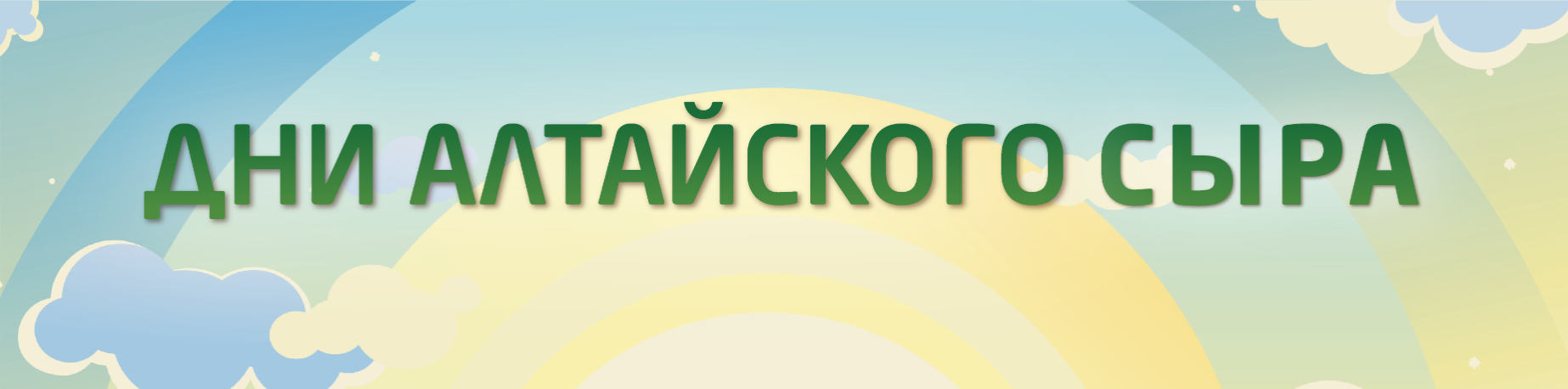 24 августа 					г.Барнаул, пл ВетерановПрограммаXIII фестиваля «Дни алтайского сыра»6:00-8:30Заезд участников, оформление площадок10:30-11:00 Бал на Главной сценеПетровский бал приглашает всех желающих на мастер-классы по танцам10:00-17.00 Фермерская лавкаЯрмарка сыров от крафтовых сыроварен, работа тематической фотозоны10.00 – 17.00 Деревня ремесленниковЯрмарка «сырных» сувениров, мастер-классы10:00-18:00 Царская сырная кухняЛучшие блюда сырной кухни: фондю, пицца из печи, пироги и даже шашлык с сыром! 10 ресторанов и кафе города прибудут к нам на фестиваль.10:00-17:00 Сырная площадьВыставка-продажа сыров и молочной продукции11:00-11:40 Церемония открытия на главной сценеОфициальная церемония открытия фестиваля-ярмарки «Дни Алтайского сыра». Костюмированное шествие «Сыру в России быть»11.40-15.30 Дорога доблести«Гренадёрские учения» (фитнес-программа от партнёров фестиваля)11.40 – 16.00 Петровская деревняФольклорные игры и мастер-классы для детей от школы искусств «Традиция»11:40-16:30 Сырная заставаКвест «Сырное путешествие» – тематические вопросы и задания на призы организаторов. Розыгрыши призов каждый час.11:40-16:55 Петровский бульварПроменад вдоль фонтана с костюмированными персонажами. Работа фотозон, кафе с эксклюзивными сырными сладостями.12:00-13:30 Петровский бульварКонное дефиле - выступление сказочного коня породы фриз и фотосессия.12:00-15:30 Сырная кухня "Cheese a le chef"Конкурсная программа с участием лучших шеф-поваров12:30-16:00 Сырная ассамблеяОбразовательная дегустационная программа в шатре ассамблеи (вход по купонам)15.00 Главная сцена фестиваляВыступление пиццайоло Василия Вдовина, угощение зрителей пиццей от партнера фестиваля "DailyDiner"15.15 Бутерброд по-кипрински на главной сцене фестиваляПриготовление шеф-поварами гигантского бутерброда по-кипрински, дружное угощение15.35 Лучшие шефы на главной сцене фестиваляЦеремония награждения победителей конкурса шеф-поваров17:00 Музыка на главной сцене фестиваляКонцерт музыкальной группы «25 кадр»18:00 Закрытие фестиваля.19.00 гала-ужин в ресторане "Lexx"В рамках фестиваля, ресторан "Lexx" приглашает на гала-ужин от лучших шефов "О сыре и Сибири"